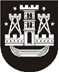 KLAIPĖDOS MIESTO SAVIVALDYBĖS TARYBASPRENDIMASDĖL savivaldybės būsto nuomos sutarties formos patvirtinimo2015 m. birželio 11 d. Nr. T2-137KlaipėdaVadovaudamasi Lietuvos Respublikos vietos savivaldos įstatymo 16 straipsnio 2 dalies 31 punktu, Lietuvos Respublikos Vyriausybės 2015 m. vasario 18 d. nutarimu Nr. 177 „Dėl Socialinio būsto nuomos sutarties pavyzdinės formos patvirtinimo“ ir Savivaldybės būsto, socialinio būsto nuomos mokesčių ir būsto nuomos ar išperkamosios būsto nuomos mokesčių dalies kompensacijos dydžio apskaičiavimo metodikos, patvirtintos Lietuvos Respublikos Vyriausybės 2001 m. balandžio 25 d. nutarimu Nr. 472 „Dėl Savivaldybės būsto, socialinio būsto nuomos mokesčių ir būsto nuomos ar išperkamosios būsto nuomos mokesčių dalies kompensacijos dydžio apskaičiavimo metodikos ir bazinio būsto nuomos ar išperkamosios būsto nuomos mokesčių dalies kompensacijos dydžio perskaičiavimo koeficiento patvirtinimo“ (Lietuvos Respublikos Vyriausybės 2014 gruodžio 23 d. nutarimo Nr. 1487 redakcija), III skyriumi, Klaipėdos miesto savivaldybės taryba nusprendžia:1. Patvirtinti Savivaldybės  būsto nuomos sutarties formą (pridedama).2. Pripažinti netekusiais galios:2.1. Klaipėdos miesto savivaldybės tarybos 2003 m. gruodžio 4 d. sprendimo Nr. 1-399 „Dėl savivaldybės gyvenamųjų patalpų nuomos mokesčio“ 2 punktą;2.2. Klaipėdos miesto savivaldybės tarybos 2009 m. birželio 25 d. sprendimą Nr. T2-247 „Dėl Tarnybinės gyvenamosios patalpos nuomos sutarties patvirtinimo“;2.3. Klaipėdos miesto savivaldybės administracijos direktoriaus 2011 m. lapkričio 7 d. įsakymą Nr. AD1-2234 „Dėl Savivaldybės gyvenamosios patalpos nuomos mokesčio apskaičiavimo akto formos ir savivaldybės teritoriją įvertinančio koeficiento patvirtinimo“.3. Skelbti šį sprendimą Teisės aktų registre ir Klaipėdos miesto savivaldybės interneto svetainėje.Savivaldybės merasVytautas Grubliauskas